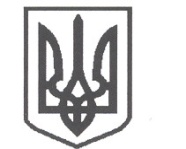 УКРАЇНАСРІБНЯНСЬКА СЕЛИЩНА РАДАВИКОНАВЧИЙ КОМІТЕТРІШЕННЯ19 грудня 2023 року     					              	      		№ 253смт СрібнеПро внесення змін до показників селищного  бюджету  на 2023  рік	Відповідно до абзацу четвертого підпункту 2 пункту 22 розділу VI «Прикінцеві та перехідні положення» Бюджетного кодексу України, керуючись підпунктом 2, пункту 1 постанови Кабінету Міністрів України від 11.03.2022 № 252 «Деякі питання формування та виконання місцевих бюджетів у період воєнного стану», підпунктом 1 пункту а статті 28, підпунктом 1 пункту 1 статті 52, пунктом 6 статті 59, пунктом 1 статті 61 Закону України «Про місцеве самоврядування в Україні»,   виконавчий комітет селищної ради вирішив:Фінансовому управлінню Срібнянської селищної ради:1.1. Внести зміни до показників селищного бюджету на 2023 рік, затвердженого рішенням дев’ятнадцятої сесії Срібнянської селищної  ради восьмого скликання від 23 грудня 2022 року «Про бюджет Срібнянської селищної територіальної громади на 2023 рік» (код бюджету 2553000000), згідно з додатком.       1.2. Внести відповідні зміни до показників місцевого бюджету, подати уточнення на розгляд сесії селищної ради та забезпечити фінансування зазначених видатків.Головному розпоряднику коштів  забезпечити внесення відповідних змін до  кошторисних призначень та плану асигнувань.3.  Контроль за виконанням цього рішення покласти на селищного голову Олену ПАНЧЕНКО.Селищний голова			                   			Олена ПАНЧЕНКО